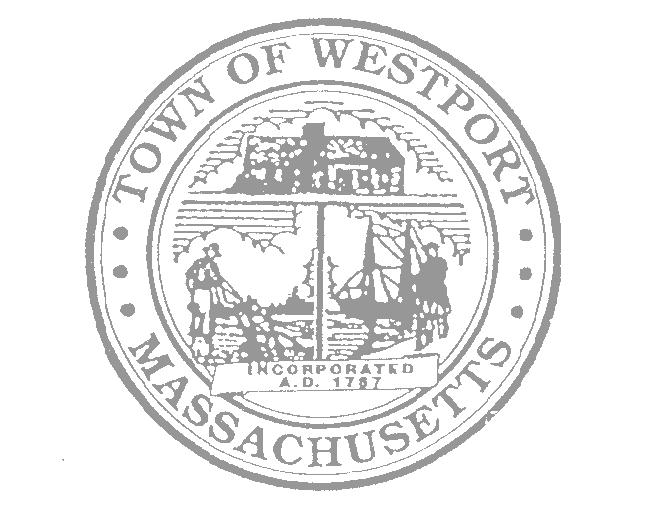    WESTPORT PLANNING BOARD  Regular MeetingAGENDA  Tuesday, January 19, 2021Virtual MeetingDUE TO THE ONGOING COVID-19 CORONA VIRUS OUTBREAK,TOWN BUILDINGS are CLOSED to the PUBLIC BY EMERGENCY ORDERTHIS MEETING WILL BE BY REMOTE PARTICIPATION ONLYInterested parties are welcome to participate:Join Google Meet: https://meet.google.com/kfr-epcj-jrjCall-in Number: ‬‬‬‬‬‬‬‬‬‬‬‬‬‬‬‬‬‬‬‬‬‬‬‬‬‬‬1 470-328-5891‬	PIN: 688 378 896‬#‬‬‬‬Chair’s Announcement – Under MGL Chapter 30A, section 20(f) – The meeting is being recorded.  Pursuant to Governor Baker’s March 12, 2020 Order Suspending Certain Provisions of the Open Meeting Law, G.L. c. 30A, §18, and the Governor’s March 15, 2020 Order imposing strict limitations on the number of people that may gather in one place, this meeting of the Westport Planning Board is being conducted via remote participation. No in-person attendance of members of the public will be permitted, but every effort will be made to ensure that the public can adequately access the proceedings as provided for in the Order. A reminder that persons who would like to listen to or view this meeting while in progress may do so by following the remote links: A video recording of this meeting is posted on the town’s website. (www.westport-ma.gov)Call to order 4:00 p.m.1.	Administrative Items	a.	Coastal Healing LLC (19-015SPA) Review Material and Act on Petition 	b.	Marijuana Establishment Zoning – Review Planning Board Recommendation	c. 	Route 6 Aerial Photography – review costs2.	Matters not reasonably anticipated.  3.	Planners Report.4.	Correspondence.	a.	Chapter 91 License (21-001CH91) 105-A Pine Hill Road – David Tobias	b.	Chapter 91 License (21-002CH91) – 149 Pettey Lane – William Lach5.	Minutes.	January 5, 20216.	Invoices.	a.	Southcoast Media – Hearing for the marijuana amendments $3917.	Zoning By-lawADJOURNMENT 				NOTE: Agenda is subject to changeNEXT MEETINGS:PLANNING BOARD:	January 26, 2021 @ 6:00 p.m.WORK SESSION:	 	?